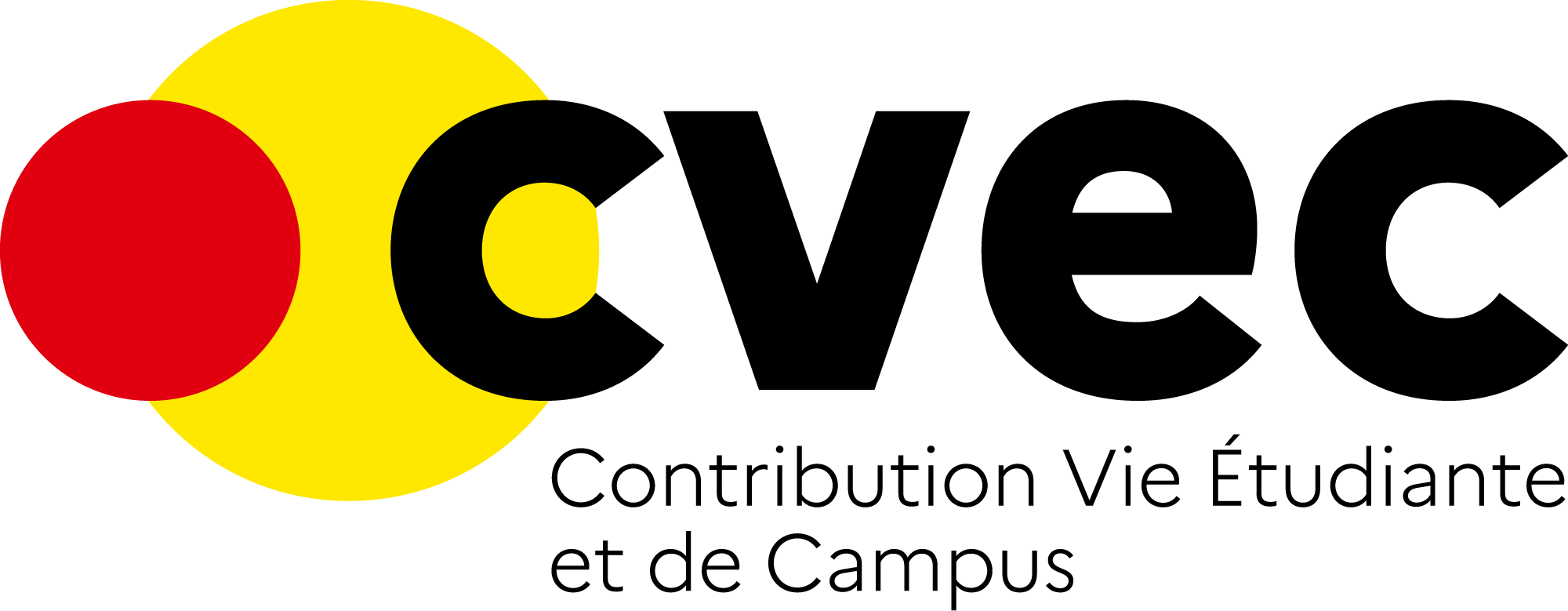 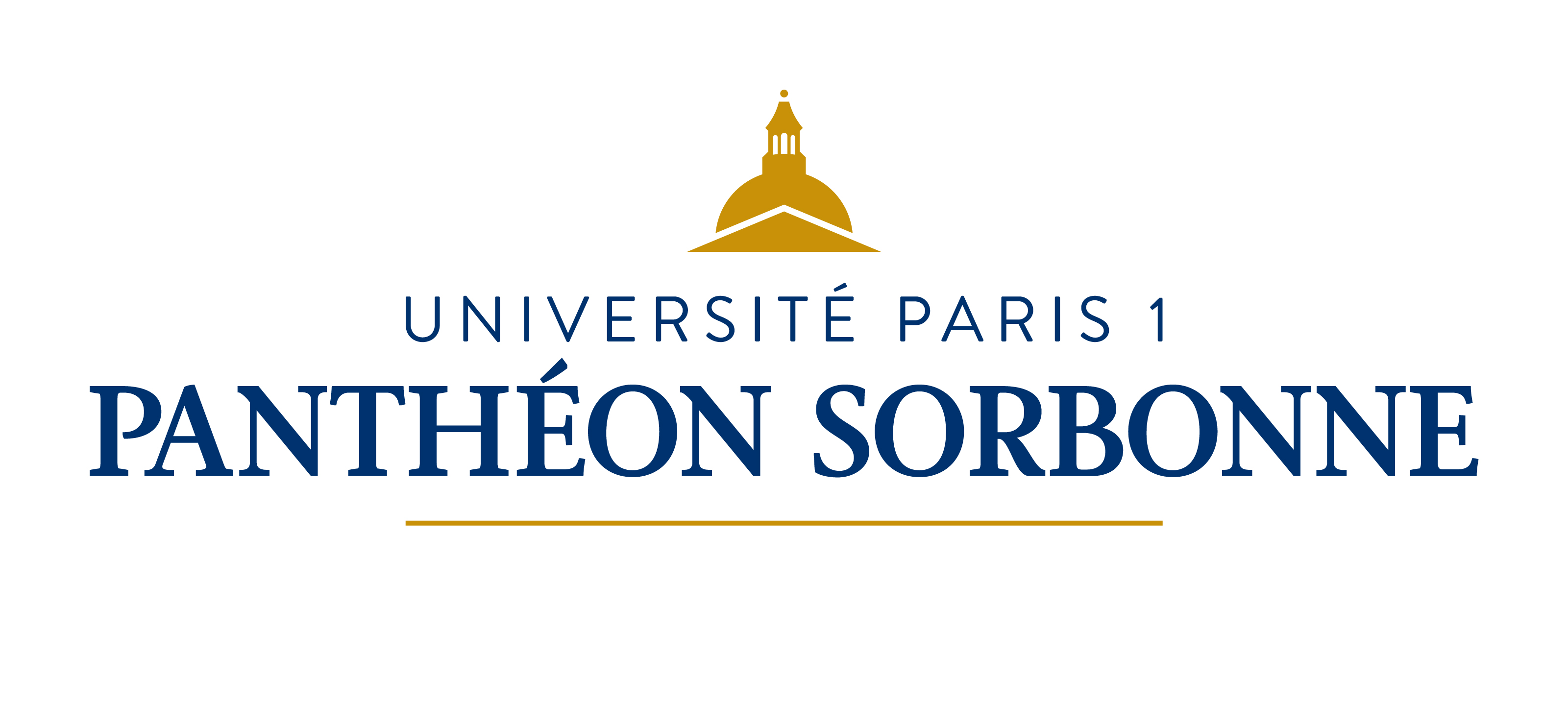 FICHE PROJET CVEC*mentions obligatoiresPORTEUR DU PROJET *(Responsable opérationnel à contacter)Prénom, Nom : Fonction : Tel : Courriel : Structure, composante, service :      PORTEUR DU PROJET *(Responsable opérationnel à contacter)Prénom, Nom : Fonction : Tel : Courriel : Structure, composante, service :      PORTEUR DU PROJET *(Responsable opérationnel à contacter)Prénom, Nom : Fonction : Tel : Courriel : Structure, composante, service :      PORTEUR DU PROJET *(Responsable opérationnel à contacter)Prénom, Nom : Fonction : Tel : Courriel : Structure, composante, service :      Encadré à compléter par la Vie EtudianteDate de dépôt du projet :Projet recevable : Oui NonEncadré à compléter par la Vie EtudianteDate de dépôt du projet :Projet recevable : Oui NonTitre du projeT* :      Titre du projeT* :      Titre du projeT* :      Titre du projeT* :      Titre du projeT* :      Titre du projeT* :      Thématiques☐ Santé☐ Handicap☐ Sport☐ Art et culture ☐ Vie de campusThématiques☐ Santé☐ Handicap☐ Sport☐ Art et culture ☐ Vie de campus☐ Aménagement des locaux☐ Ethique du vivre ensemble☐ Développement durable☐ Autres, précisez :      ☐ Aménagement des locaux☐ Ethique du vivre ensemble☐ Développement durable☐ Autres, précisez :      ☐ Aménagement des locaux☐ Ethique du vivre ensemble☐ Développement durable☐ Autres, précisez :      ☐ Aménagement des locaux☐ Ethique du vivre ensemble☐ Développement durable☐ Autres, précisez :      Descriptif detaillé du projet* (1 000 caractères, espaces compris, maximum) :Objectifs visés dans le cadre de la CVEC* (1 000 caractères, espaces compris, maximum) :Joindre tous les documents pouvant illustrer le projet, son état d’avancement, les motivations…	Descriptif detaillé du projet* (1 000 caractères, espaces compris, maximum) :Objectifs visés dans le cadre de la CVEC* (1 000 caractères, espaces compris, maximum) :Joindre tous les documents pouvant illustrer le projet, son état d’avancement, les motivations…	Descriptif detaillé du projet* (1 000 caractères, espaces compris, maximum) :Objectifs visés dans le cadre de la CVEC* (1 000 caractères, espaces compris, maximum) :Joindre tous les documents pouvant illustrer le projet, son état d’avancement, les motivations…	Descriptif detaillé du projet* (1 000 caractères, espaces compris, maximum) :Objectifs visés dans le cadre de la CVEC* (1 000 caractères, espaces compris, maximum) :Joindre tous les documents pouvant illustrer le projet, son état d’avancement, les motivations…	Descriptif detaillé du projet* (1 000 caractères, espaces compris, maximum) :Objectifs visés dans le cadre de la CVEC* (1 000 caractères, espaces compris, maximum) :Joindre tous les documents pouvant illustrer le projet, son état d’avancement, les motivations…	Descriptif detaillé du projet* (1 000 caractères, espaces compris, maximum) :Objectifs visés dans le cadre de la CVEC* (1 000 caractères, espaces compris, maximum) :Joindre tous les documents pouvant illustrer le projet, son état d’avancement, les motivations…	Nombre d’Etudiants concernes :      Public cible (exemples : Licence, Doctorants…) :      Nombre d’Etudiants concernes :      Public cible (exemples : Licence, Doctorants…) :      Nombre d’Etudiants concernes :      Public cible (exemples : Licence, Doctorants…) :      Nombre d’Etudiants concernes :      Public cible (exemples : Licence, Doctorants…) :      Nombre d’Etudiants concernes :      Public cible (exemples : Licence, Doctorants…) :      Nombre d’Etudiants concernes :      Public cible (exemples : Licence, Doctorants…) :      Logistique de mise en œuvre (Comment le projet sera-t-il réalisé concrètement ? les différentes étapes, les interlocuteurs, les moyens techniques…) :Logistique de mise en œuvre (Comment le projet sera-t-il réalisé concrètement ? les différentes étapes, les interlocuteurs, les moyens techniques…) :Logistique de mise en œuvre (Comment le projet sera-t-il réalisé concrètement ? les différentes étapes, les interlocuteurs, les moyens techniques…) :Logistique de mise en œuvre (Comment le projet sera-t-il réalisé concrètement ? les différentes étapes, les interlocuteurs, les moyens techniques…) :Logistique de mise en œuvre (Comment le projet sera-t-il réalisé concrètement ? les différentes étapes, les interlocuteurs, les moyens techniques…) :Logistique de mise en œuvre (Comment le projet sera-t-il réalisé concrètement ? les différentes étapes, les interlocuteurs, les moyens techniques…) :Date ou période du projet* :Date ou période du projet* :Date ou période du projet* :Date de fin de l’action* (Cette date est prise en compte pour le rendu du bilan) : Date de fin de l’action* (Cette date est prise en compte pour le rendu du bilan) : Date de fin de l’action* (Cette date est prise en compte pour le rendu du bilan) : Lieu de réalisation du projet :      Lieu de réalisation du projet :      Lieu de réalisation du projet :      Lieu de réalisation du projet :      Lieu de réalisation du projet :      Lieu de réalisation du projet :      Budget Prévisionnel du projet* :Faire apparaître tous les éléments détaillant le budget prévisionnel de l’action : les différentes lignes de dépenses, les recettes éventuelles, les différentes sources de financement…Doivent être joints en annexes : devis, engagement des partenaires, demande de financement autre que CVEC..Pour les porteurs de projet individuels : joindre l’autorisation du service ou de la composante en charge du suivi budgétaire du projet.Budget Prévisionnel du projet* :Faire apparaître tous les éléments détaillant le budget prévisionnel de l’action : les différentes lignes de dépenses, les recettes éventuelles, les différentes sources de financement…Doivent être joints en annexes : devis, engagement des partenaires, demande de financement autre que CVEC..Pour les porteurs de projet individuels : joindre l’autorisation du service ou de la composante en charge du suivi budgétaire du projet.Budget global de l’évènement* :Budget global de l’évènement* :Budget demandé sur la CVEC* :Budget demandé sur la CVEC* :Budget Prévisionnel du projet* :Faire apparaître tous les éléments détaillant le budget prévisionnel de l’action : les différentes lignes de dépenses, les recettes éventuelles, les différentes sources de financement…Doivent être joints en annexes : devis, engagement des partenaires, demande de financement autre que CVEC..Pour les porteurs de projet individuels : joindre l’autorisation du service ou de la composante en charge du suivi budgétaire du projet.Budget Prévisionnel du projet* :Faire apparaître tous les éléments détaillant le budget prévisionnel de l’action : les différentes lignes de dépenses, les recettes éventuelles, les différentes sources de financement…Doivent être joints en annexes : devis, engagement des partenaires, demande de financement autre que CVEC..Pour les porteurs de projet individuels : joindre l’autorisation du service ou de la composante en charge du suivi budgétaire du projet.Pluriannuel :2 ans : 3 ans : Pluriannuel :2 ans : 3 ans : Co-financement* :  Oui (Précisez lesquels) :        NonCo-financement* :  Oui (Précisez lesquels) :        NonéOTP (pour les services et les composantes. Si vous ne possédez pas de ligne budgétaire dédiée à la CVEC, vous devez en faire la demande auprès du Pôle Budget de la DAFB -  budget@univ-paris1.fr) :      éOTP (pour les services et les composantes. Si vous ne possédez pas de ligne budgétaire dédiée à la CVEC, vous devez en faire la demande auprès du Pôle Budget de la DAFB -  budget@univ-paris1.fr) :      éOTP (pour les services et les composantes. Si vous ne possédez pas de ligne budgétaire dédiée à la CVEC, vous devez en faire la demande auprès du Pôle Budget de la DAFB -  budget@univ-paris1.fr) :      éOTP (pour les services et les composantes. Si vous ne possédez pas de ligne budgétaire dédiée à la CVEC, vous devez en faire la demande auprès du Pôle Budget de la DAFB -  budget@univ-paris1.fr) :      éOTP (pour les services et les composantes. Si vous ne possédez pas de ligne budgétaire dédiée à la CVEC, vous devez en faire la demande auprès du Pôle Budget de la DAFB -  budget@univ-paris1.fr) :      éOTP (pour les services et les composantes. Si vous ne possédez pas de ligne budgétaire dédiée à la CVEC, vous devez en faire la demande auprès du Pôle Budget de la DAFB -  budget@univ-paris1.fr) :      DépensesDépensesRecettes (subventions, financement par un service..)Recettes (subventions, financement par un service..)Recettes (subventions, financement par un service..)Recettes (subventions, financement par un service..)DésignationMontant      €      €      €      €DésignationDésignationDésignationMontant      €      €      €      €Partenariats hors-financier*  (exemple : mise à disposition de salle, …) : Oui Non Si oui, précisez :Partenariats hors-financier*  (exemple : mise à disposition de salle, …) : Oui Non Si oui, précisez :Partenariats hors-financier*  (exemple : mise à disposition de salle, …) : Oui Non Si oui, précisez :Partenariats hors-financier*  (exemple : mise à disposition de salle, …) : Oui Non Si oui, précisez :Partenariats hors-financier*  (exemple : mise à disposition de salle, …) : Oui Non Si oui, précisez :Partenariats hors-financier*  (exemple : mise à disposition de salle, …) : Oui Non Si oui, précisez :COMMUNICATION* :Actions de communication prévues* (Comment allez-vous communiquer sur le projet ?) :Outils d’évaluation prévus* (Comment allez-vous mesurer la réussite du projet ?) :COMMUNICATION* :Actions de communication prévues* (Comment allez-vous communiquer sur le projet ?) :Outils d’évaluation prévus* (Comment allez-vous mesurer la réussite du projet ?) :COMMUNICATION* :Actions de communication prévues* (Comment allez-vous communiquer sur le projet ?) :Outils d’évaluation prévus* (Comment allez-vous mesurer la réussite du projet ?) :COMMUNICATION* :Actions de communication prévues* (Comment allez-vous communiquer sur le projet ?) :Outils d’évaluation prévus* (Comment allez-vous mesurer la réussite du projet ?) :COMMUNICATION* :Actions de communication prévues* (Comment allez-vous communiquer sur le projet ?) :Outils d’évaluation prévus* (Comment allez-vous mesurer la réussite du projet ?) :COMMUNICATION* :Actions de communication prévues* (Comment allez-vous communiquer sur le projet ?) :Outils d’évaluation prévus* (Comment allez-vous mesurer la réussite du projet ?) :Cadre réservé à la Vie étudiante                                     N° de dossier :      Cadre réservé à la Vie étudiante                                     N° de dossier :      Cadre réservé à la Vie étudiante                                     N° de dossier :      Cadre réservé à la Vie étudiante                                     N° de dossier :      Cadre réservé à la Vie étudiante                                     N° de dossier :      Cadre réservé à la Vie étudiante                                     N° de dossier :      Commission CVEC du :      Avis de la commission :Commission CVEC du :      Avis de la commission :Commission CVEC du :      Avis de la commission :Commentaires :Commentaires :Commentaires : Favorable Défavorable Projet à représenter Favorable Défavorable Projet à représenter Favorable Défavorable Projet à représenter